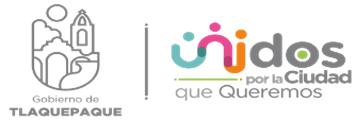 MINUTA DE LA OCTAVA SESIÓN DE LA COMISIÓN EDILICIA DE NOMENCLATURA CELEBRADA EL DIA MARTES 27 DE SEPTIEMBRE DEL AÑO 2022, EN LA SALA DE JUNTAS DE REGIDORES DEL   H. AYUNTAMIENTO DE SAN PEDRO                                                                                                                                                                                                                                                                                                                                                                                                                                                                                                                                                                                                                                                                                                                                                                                                                                                                                                                                                                                                                                                                                                                                                                                                                                                                                                                                                                                                                                                                                                                                                                                                                                                                                                                                                                                                                                                                                                                                                                                                                                                                                                                                                                                                                                                                                                                                                                                                                                                                                                                                                                                                                                                                                                                                                                        Comisión Edilicia de NomenclaturaHace uso de la voz la Regidora Presidenta de la Comisión Edilicia de Nomenclatura  Mtra. Ana Rosa Loza Agraz, señalando lo siguiente:Muy buenas tardes compañeros, regidores y regidoras Integrantes de esta Comisión Edilicia de Nomenclatura, agradezco también la presencia por parte de la Secretaria del Ayuntamiento Marisol Martínez Quiroz gracias,  por parte del personal que asiste de la Dirección de Transparencia Miguel Cruz les doy la más cordial bienvenida siendo las 12:05 hrs. (doce horas con cinco minutos) Del día 27 de Septiembre del año 2022, encontrándonos reunidos en la Sala de Regidores, ubicado en la calle Independencia Num. 10 segundos piso, con fundamento dispuesto en los artículos 77, 78, 79, 92 fracción XVII y 109 del Reglamento del Gobierno y de la Administración Pública del H. Ayuntamiento Constitucional de San Pedro Tlaquepaque, damos inicio a esta Octava Sesión de la Comisión Edilicia de Nomenclatura. Para dar inicio a esta Sesión de la Comisión Edilicia de Nomenclatura, se procede a verificar la integración del quórum legal, y para tal efecto procedo a nombrar lista de asistencia en el siguiente sentido:Regidor vocal: Roberto Gerardo Albarrán Magaña…………….Presente Regidor vocal: Fernanda Janeth Martínez Núñez……………….Presente Regidor vocal: Anabel Ávila Martínez…………………………………Presente  Regidor vocal: Jorge Eduardo González De La Torre…………..Presente Y la de la voz Ana Rosa Loza Agraz……………………………………..Presente  Se encuentran presentes 5 (cinco) de los integrantes de la Comisión Edilicia de Nomenclatura en razón que existe la mayoría/ quórum para sesionar con base en el artículo 90 del Reglamento del Gobierno y de la Administración Pública del H: Ayuntamiento Constitucional de San Pedro Tlaquepaque por lo que declaro que existe quórum legal y son válidos todos los acuerdos que se establezcan en esta sesión.Menciona la Regidora  Mtra. Ana Rosa Loza Agraz:Para continuar con la sesión y en cumplimiento al segundo punto, daré lectura a el orden del día de conformidad a la convocatoria realizada que fue entregada físicamente.Orden del Día:I.-lista de asistencia y verificación de Quórum legal para sesionar.II.-Lectura y en su caso aprobación del orden del díaIII.-Informe de Actividades de la Comisión edilicia de Nomenclatura IV.-Asuntos Generales V.-Clausura de la Sesión. Una vez leído el orden del día les pido que si están de acuerdo por la afirmativa, lo manifiesten levantando la mano……(Es aprobado por unanimidad)  En virtud de lo anterior y toda vez que ya se han desahogado el primero y el segundo punto del orden del día; para dar cumplimiento al tercer punto, a continuación, doy cuenta del informe de las actividades realizadas por parte de esta comisión edilicia de Nomenclatura Menciona la Regidora  Mtra. Ana Rosa Loza Agraz:El informe Hemos visitado colonias como San sebastianito En la colonia Santa Anita La colonia Nueva Santa María La colonia del JagueyLa Colonia El Cerrito La colonia Jardines de Santa María , encontrándonos nomenclatura faltante en todas y cada una de estas colonias.Regidora Mtra. Ana Rosa loza Agraz menciona: Al igual que por medio de los ciudadanos que nos hacen llegar sus peticiones en las oficinas, y también les hago mención que se giro un oficio con número de folio 120/2022 dirigido a la C. Erika Alejandra Galindo Hernández Directora de Delegaciones y Agencias Municipales, para solicitar la información del inventario a fin de conocer la cobertura de placas colocadas y las faltantes dentro de la demarcación territorial de cada una de ellas, sin tener respuesta hasta el momento.Y también hago mención sobre el oficio con numero 119/2022. Dirigido al titular de la Contraloría Ciudadana al C. Otoniel Varas de Valdez González, sobre el tema tratado en la comisión pasada, del programa “Esta es mi Calle” en la cual menciona giraran copias del avance que se lleve a cabo y a su vez los mantendré al tanto en las futuras comisiones que me toque presidir Regidora Mtra. Ana Rosa Loza Agraz: ¿Para continuar con el orden del día y en el IV-Cuarto punto, Les pregunto a los presentes si tienen algún asunto general que tratar?   Lo  manifiesten en este momento.     *En virtud de que no existe ningún asunto general que tratarRegidora Mtra. Ana Rosa Loza Agraz concluye.Una vez agotado el orden del día y en cumplimiento al V- quinto punto del orden del día declaro clausurada la presente sesión de la Comisión Edilicia de Nomenclatura, siendo las 12:12 hrs. (doce horas con doce minutos )del día 27 de Septiembre del año 2022.Lista de Asistencia de la Octava Sesión De La Comisión Edilicia De NomenclaturaSan Pedro Tlaquepaque, Jalisco a 27 de Septiembre del año 2022  Presidenta de la Comisión Mtra. Ana Rosa Loza Agraz                                   _________________________Regidor Vocal de la Comisión Dr. Roberto Gerardo Albarrán Magaña          _________________________Regidora Vocal de la Comisión C. Fernanda Janeth Martínez Núñez              __________________________Regidora Vocal de la Comisión C. Anabel Ávila Martínez 	                                 ___________________________Regidor Vocal de la Comisión C. Jorge Eduardo González De La Torre           ___________________________